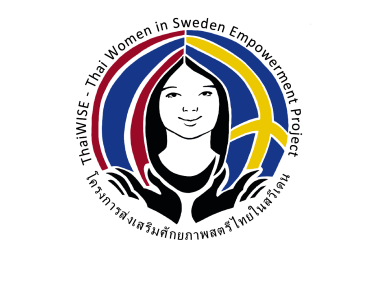 การปฐมนิเทศการเข้าสู่สังคมใหม่ในสวีเดน“คอร์สพี่เลี้ยง รุ่นพี่สอนรุ่นน้อง รุ่น2”เสาร์ที่ 13, 20, 27 กุมภาพันธ์ และ 6 มีนาคม 202111:00 – 14:30 (เวลาประเทศสวีเดน)วัน เวลาหัวข้อวิทยากร13 กุมภาพันธ์ 202113 กุมภาพันธ์ 202113 กุมภาพันธ์ 202111:00 – 11:20แนะนำวิทยากร และผู้เข้าร่วมแนะนำหลักสูตร และโครงการไทยไวส์ ต้อนรับสู่สวีเดน จากพี่ๆ รุ่น1 2 คุณ ยุ้ย ปนัดดา ชั่งมณี ตัวแทนรุ่น 1 คุณก้อย คุณภูวรินทร์ตัวแทนรุ่น 2 คุณมุก11:20 – 12:00การเตรียมความพร้อม - ความรู้ทั่วไปการโยกย้ายถิ่นการเตรียมความพร้อมและการปรับตัว อุปสรรค์ และ ความเข้าใจผิดที่พบบ่อยสถานะของคู่ครอง sambo särbo แต่งงาน ทรัพย์สมบัติ ก่อน ระหว่าง และหลังแต่งงานบำนาญของคู่ครองที่อยู่อาศัย และสิทธิ ระหว่าง 2Y UT visa      แหล่งขอความช่วยเหลือยามฉุกเฉินคุณ ยุ้ย ปนัดดา ชั่งมณี 12:00 – 12:40การเตรียมความพร้อมก่อนนำลูกมาสวีเดนและสวัสดิการบิดา มารดา และบุตร การเตรียมความพร้อมเด็กก่อนเดินทาง การเตรียมความพร้อมของมารดา ก่อนการนำบุตรมาสวีเดนวัฒนธรรมการเลี้ยงเด็กสิทธิเด็กกฏหมาย และ กลไกการคุ้มครองสิทธิเด็ก ที่เกี่ยวข้องกรณีศึกษา เมื่อผู้ปกครองทำร้ายเด็กสวัสดิการสำหรับบุตรคุณ บุตร บุษยา เนลสัน12:40 – 13:20 ความรู้เบื้องต้นเกี่ยวกับประเทศสวีเดน สภาวะภูมิศาสตร์ และภูมิอากาศวัฒนธรรม ประเพณี มุมมอง วิสัยทัศน์ของชาวสวีเดนการปรับตัวเข้าสู่สังคม ความยาก ความง่ายภาพรวมสวัสดิของรัฐบทบาทหน้าที่ ความรับผิดชอบของพลเมืองคนไทยในสวีเดน มีเท่าไหร่ อยู่ที่ไหน ทำอะไรคุณ มะกรูด อรทิรา จันทะดวง 
13:20 – 14:00สวัสดิการด้านสาธารณสุข คุณ เจ นภาพร พรีฟเช็ค 14:00 – 14:20การเตรียมพร้อม และตอบรับกับสภาพจิตรใจที่อาจเปลี่ยนแปลงคุณ ปุ๋ย จุฬารัตน์ งาคชสาร 14:20 - 14:30ปิดการสัมนาคุณ ยุ้ย ปนัดดา ชั่งมณี 20 กุมภาพันธ์ 202120 กุมภาพันธ์ 202120 กุมภาพันธ์ 202111:00 – 11:15INTRODUCTION - ระบบการศึกษา และสวัสดิการเกี่ยวกับการศึกษาคุณ ยุ้ย ปนัดดา ชั่งมณี 11:15 – 11:45ระบบโรงเรียนในภาพรวม และสวัสดิการรัฐคุณ แอม ปาริชาต โอทกานนท์11:45 – 12:20SFI Tour SFI online ThaiWISE เว็บไซด์คุณ บุตร บุษยา เนลสันคุณ แอม ปาริชาต โอทกานนท์12:20 – 13:05การศึกษาผู้ใหญ่ระดับ ประถม-มัธยมศึกษา(grund och gymnasieskolan) และเงินสนับสนุนการศึกษา (CSN)คุณ ปาริชาต โอทกานนท์13:05 – 13:35Samhällsorienteringคุณแหม่ม พนารัตน์ ศิลาทิพย์13:30 – 14:00ปิดการสัมนาคุณ ยุ้ย ปนัดดา ชั่งมณี 27 กุมภาพันธ์ 202127 กุมภาพันธ์ 202127 กุมภาพันธ์ 202111:00 – 11:15INTRODUCTION - การทำงานในสวีเดน คุณ ยุ้ย ปนัดดา ชั่งมณี 11:15 – 11:45ความต้องการของตลาดแรงงาน การหางาน การเป็นลูกจ้าง คุณ ชื่อ กตาญชลี สรรพโรจน์พัฒนา11:45 – 12:15การเปิดบริษัทของตนเอง คุณ ชื่อ กตาญชลี สรรพโรจน์พัฒนา12:15 –13:00การชำระภาษี และ ผลประโยชน์จากการชำระภาษีคุณเฟิร์น นิโคล เว้นดท์13:00 –14:00สวัสดิการการจ้างงานและประกันสังคมเกี่ยวกับการจ้างงานการประกันการว่างงาน สหภาพแรงงาน และสัญญาความตกลงร่วม (Kollektivavtal)คุณแหม่ม พนารัตน์ ศิลาทิพย์14:00 – 14:15งาน กับ การศึกษา ภาษา อะไรมาก่อน คุณ ยุ้ย ปนัดดา ชั่งมณี 14:15 – 14:30ปิดการสัมนาคุณ ยุ้ย ปนัดดา ชั่งมณี 6 มีนาคม 20216 มีนาคม 20216 มีนาคม 202111:00 – 11:15INTRODUCTION - การเริ่มต้นชีวิตที่สวีเดน (ภาคปฏิบัติ)คุณ ยุ้ย ปนัดดา ชั่งมณี 11:15 – 11:45เมื่อมาถึงต้องทำอะไรบ้าง คุณ แอม ปาริชาต โอทกานนท์11:45 – 12:30ชีวิตออนไลน์เป็นอย่างไร คุณ แอม ปาริชาต โอทกานนท์12:30 - 12:50มีคำถามใครช่วยได้ แหล่งข้อมูลที่น่าเชื่อถืออยู่ที่ไหน คุณ แอม ปาริชาต โอทกานนท์12:50 – 13:40สวัสดิการ สำหรับผู้สูงอายุ คนพิการ ผู้เสียชีวิต การวางแผนชีวิตเพื่อรอรับบำนาญ คุณแหม่ม พนารัตน์ ศิลาทิพย์13:40 – 14:10ถามวิทยากร คำถามค้างคาใจ คณะวิทยากร14:10 – 14:30ปิดหลักสูตรคุณ ยุ้ย ปนัดดา ชั่งมณี 